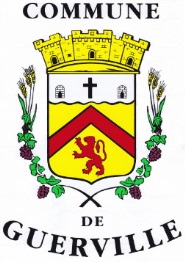 ENFANTNOM :		……………………………………………………………………..Prénoms :		……………………………………………………………………..Date et Lieu de naissance :   le ………../…………………./……………………….. à ……………………………………………………………………………………….Sexe :		Masculin			Féminin	Nationalité :	……………………………………………………………………..Adresse :		……………………………………………………………………..………………………………………………………………………………………….Tel domicile : 	……………………………………………………………………..Adresse mail :	…………………………………………………………………….RESPONSABLE LEGAL - COORDONNEESMatricule CAF :	…………………………………………………………….N° Sécurité Sociale Père : …………………………………………………….N° Sécurité Sociale Mère : ……………………………………..…………….Responsable Légal : ……………………………………..…………………...Tel travail : 	     ……………………………………..…………………..Portable Responsable Légal : …………………………………..…………….Adresse si différente : ……………………………………………………………….…………………………………………………………………………………………DIVERSDate d’arrivée sur la commune :   le …………..../……………./…………………..Ville de domicile ou de scolarisation précédente :…………………………………………………………………………………………Ecole :		…………………………………………………………………….Dérogation obtenue ou demandée : auprès de + date :        …………………………………………………………………………………………Radiation le : 	……………………………………………………………………Classe demandée pour inscription :	……………………………………………….Demande inscription faite le :		…………..../……………./…………………..Signature du parent et/ou   du responsable légal					                                         Fiche validée pour inscription								     en  le ……………									Evelyne PLACET - Maire